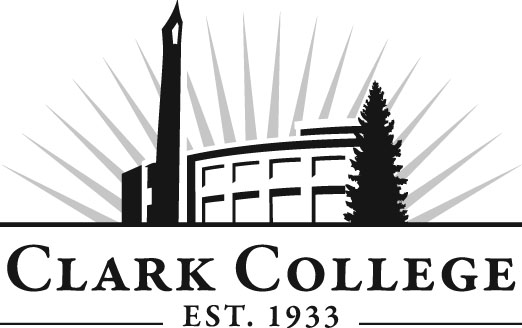 Surveying and Geomatics Advisory CommitteeMeeting AgendaThursday 5th May 2016NoonMeeting Location: Penguin Union Building, 258-BAgenda ItemExpected OutcomeTimeCall Meeting to Order – Committee ChairN/AWelcome and Introductions – Committee ChairNew members/guests introduced5 min.Approval of Minutes from Last Meeting – ChairFebruary 11th 2016Corrections indicated and/or approval of minutes as written.5 min.Office of Instruction Updates – Cathy SherickAcademic PlanCareer CoachGeneral overview5 minWork PlanAdjust action and timeframes as neededReview Work Plan and identify needs for input etc.10 minNew BusinessProgram status updateBusiness PlanApproval of certificate programs (attached)Surveying & Engineering Night (attached)Honor Departing FacultySurveying Program New Home (attached)Oregon Tech - WilsonvilleNew business items are addressed by the committee.30 min.Summary of follow-up action items – Committee ChairSummary of follow-up actions communicated to the committee.5 min.Establish next meeting date and adjournment  – Committee ChairMeeting date established.5 min.